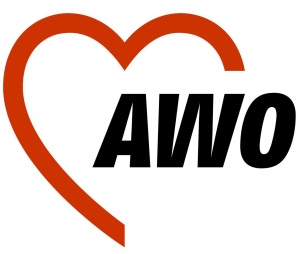 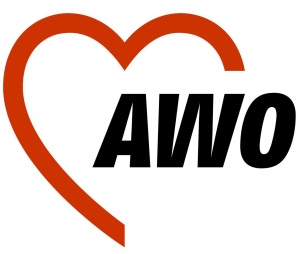 Preise Kurzzeitpflege/Verhinderungspflege 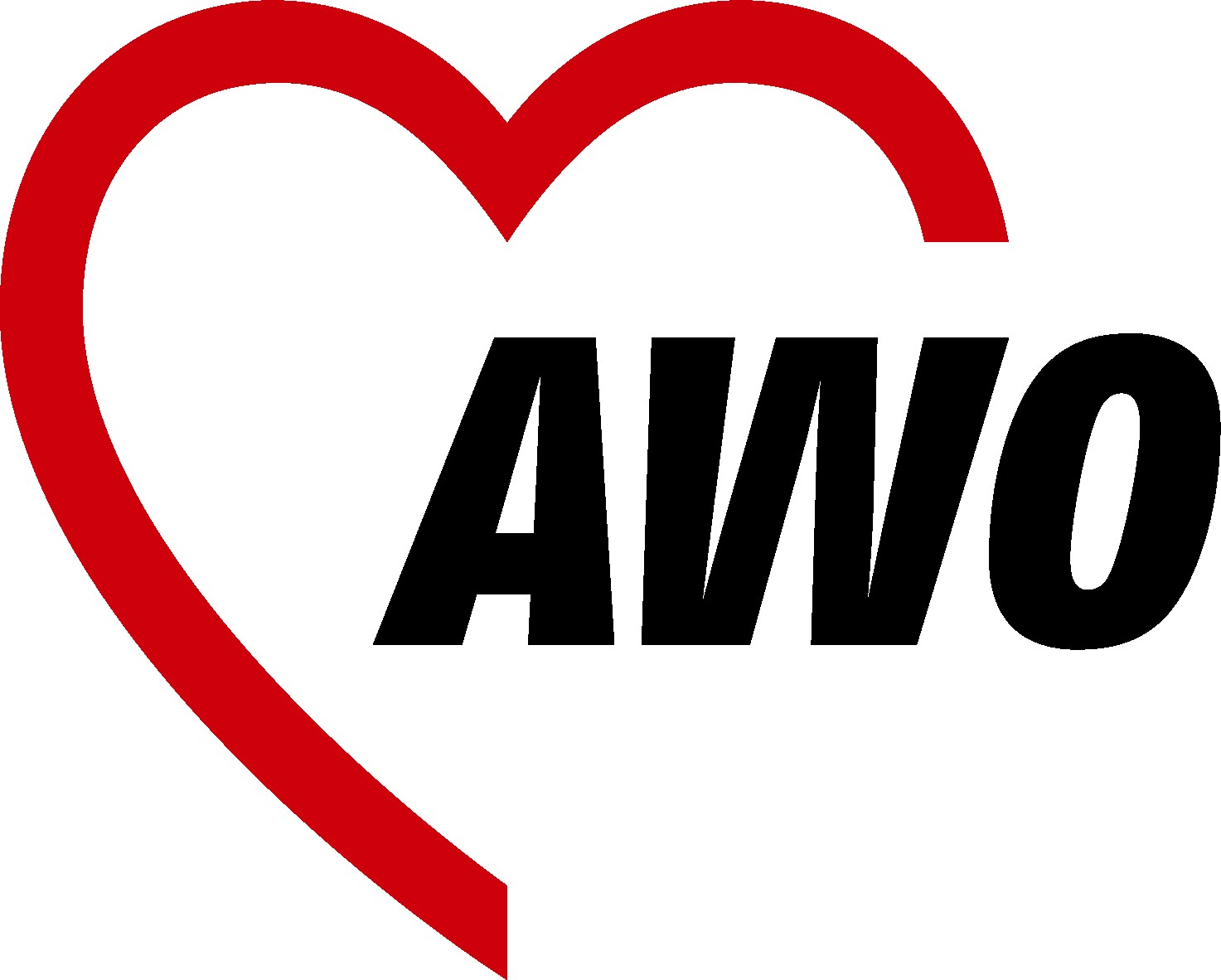 ab 01.08.2021IK-Nr. 510 931 062Kurzzeitpflege:	19 Tage		Eigenanteil pro Tag				Einzelzimmer		38,35 €	Doppelzimmer bis 27 m²	34,15 €	Doppelzimmer ab 27 m² 	34,65 €Kurzzeitpflege/VerhinderungspflegeKurzzeitpflege/VerhinderungspflegeKurzzeitpflege/VerhinderungspflegeKurzzeitpflege/VerhinderungspflegeKurzzeitpflege/VerhinderungspflegePflegegrad 2 Pflegegrad 3Pflegegrad 4Pflegegrad 5Pflegesatz pro Tag 82,63 € 82,63 € 82,63 € 82,63 €Ausbild.-Umlage1,931,931,931,93Unterkunft  10,61 €  10,61 €  10,61 €  10,61 €Verpflegung 11,95 € 11,95 € 11,95 € 11,95 €Investitionskosten 11,59 € 11,59 € 11,59 €11,59 Anteil Pflegekasse1.612,00 €1.612,00 €1.612,00 €1.612,00 €Doppelzimmer >27 m² berechnen wir einen Aufpreis von 0,50€/Tag. Einzelzimmerzuschlag beträgt 4,20 €/Tag.Doppelzimmer >27 m² berechnen wir einen Aufpreis von 0,50€/Tag. Einzelzimmerzuschlag beträgt 4,20 €/Tag.Doppelzimmer >27 m² berechnen wir einen Aufpreis von 0,50€/Tag. Einzelzimmerzuschlag beträgt 4,20 €/Tag.Doppelzimmer >27 m² berechnen wir einen Aufpreis von 0,50€/Tag. Einzelzimmerzuschlag beträgt 4,20 €/Tag.Doppelzimmer >27 m² berechnen wir einen Aufpreis von 0,50€/Tag. Einzelzimmerzuschlag beträgt 4,20 €/Tag.